Social Studies Language Tells Us a StoryHistorical accountsHistorical recountHistorical explanationsHistorical arguments Sources of informationConflicts and responsesAnalysisChronology/timelinesPolitical scienceGeographic factors & effectsPolitical cartoonsAny others you would like to add? What do we need to take into consideration? Some of the challenges that teachers face when helping English learners master social studies content are:Background knowledge ELLs may not have the same background knowledge that their peers have or that textbook authors take for grantedDifficulty learning from textbooks. In social studies texts, facts and details are often condensed and authors often omit the type of concrete or anecdotal detail that can help ELs relate to unfamiliar concepts from their own experiences. Textbooks often contain a high concentration of new and complex vocabulary or sophisticated sentence structureDifficulty learning from lectures. Some ELs find it difficult to understand different teachers’ accents and pronunciations. Others may have lived in the U.S. too short a time to have developed sufficient listening skills. Social Studies vocabulary plays various roles depending on the context. Using words from idioms, political cartoons, or vernacular to the academic style is tricky.Different perspectives - ELs bring their own valuable and important experiences to the classroom. Often those experiences can be connected to the content in meaningful ways; however, if different points of view or ideas aren't expressed or identified, students will miss key concepts and ideas in the lesson.Academic language and vocabulary ELs must learn the academic language and vocabulary needed to comprehend and produce new content — all while learning the new content and concepts at the same time!Voices from the Field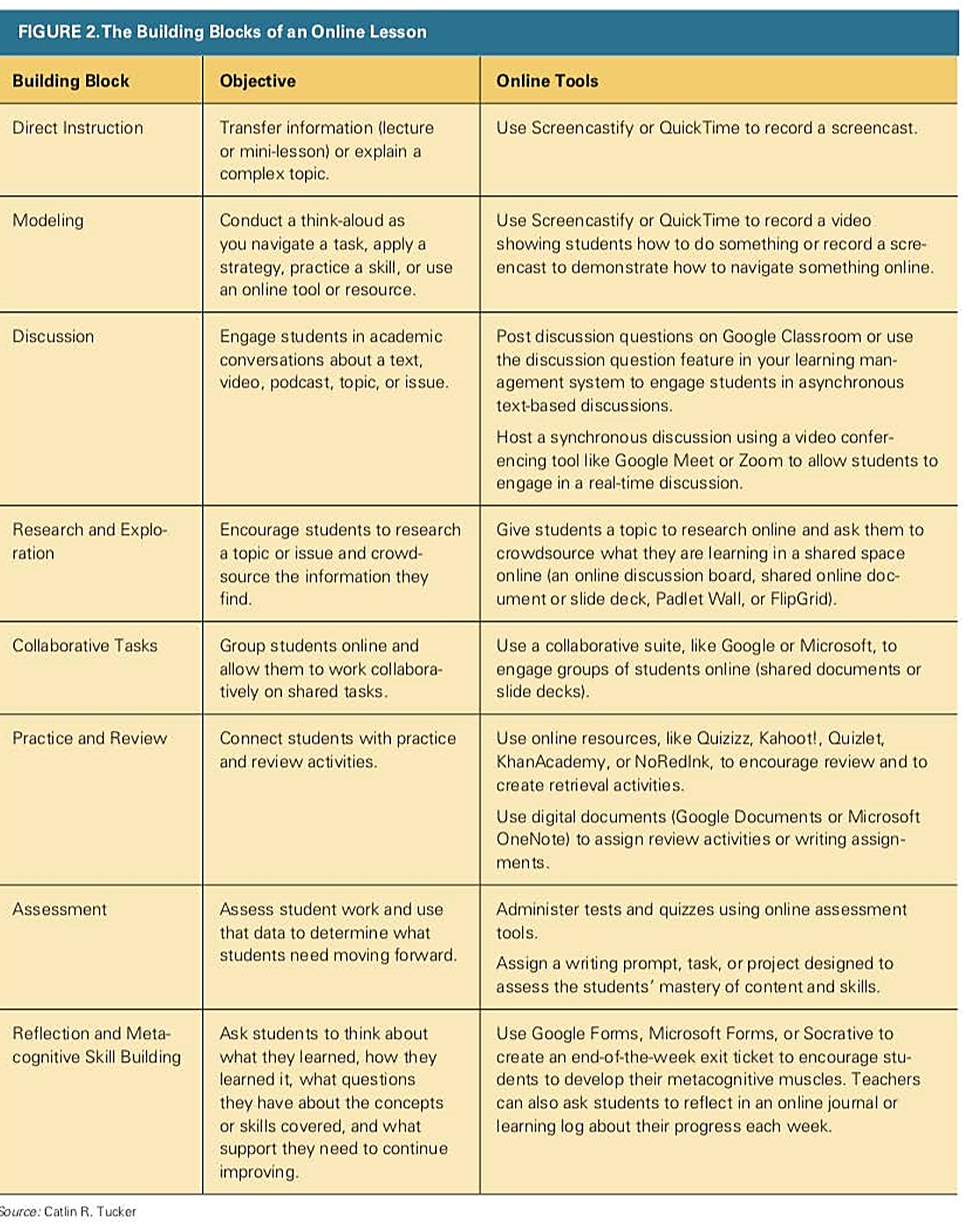 Google Lit Trips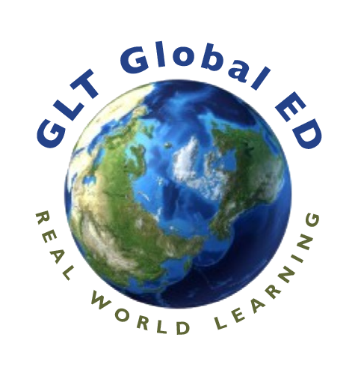 A collection of immersive 3D literary field trips where students virtually become traveling companions with characters in stories commonly taught in grades Kindergarten through high schoolVisit Googlelittrips.orgInstall Google Earth on a computer One-Time Only Google Lit Trip Member RegistrationGo to Google Lit Trips website (https://www.GoogleLitTrips.org)Upon submitting your registration an automated confirmation email from GLT Global ED A donation is NOT necessary to request a Lit TripMake sure you have Google Earth installed to use the Google Lit TripRequesting a Google Lit TripGrade level groupings are approximations. You may find titles of interest in the grade levels just above or below the actual grade level you teach. After you requested a Lit Trip, click on the automated email from GLT Global ED. Google Earth will automatically open your requested Google Lit Trip ready to presentFamily Language TreeInterview family members about the languages they speak or learnedWhy did they learn/acquire the language(s)?How did they use the language(s)?What was their proficiency levels of each language acquired/learned?Create a family language tree using a family tree templateExtension ActivitiesCreate a family history report, scrapbook, audio book, website to share with family and classmatesCreate a map with pins to track the languages or the places where your family members acquired the language Example of Family Language Tree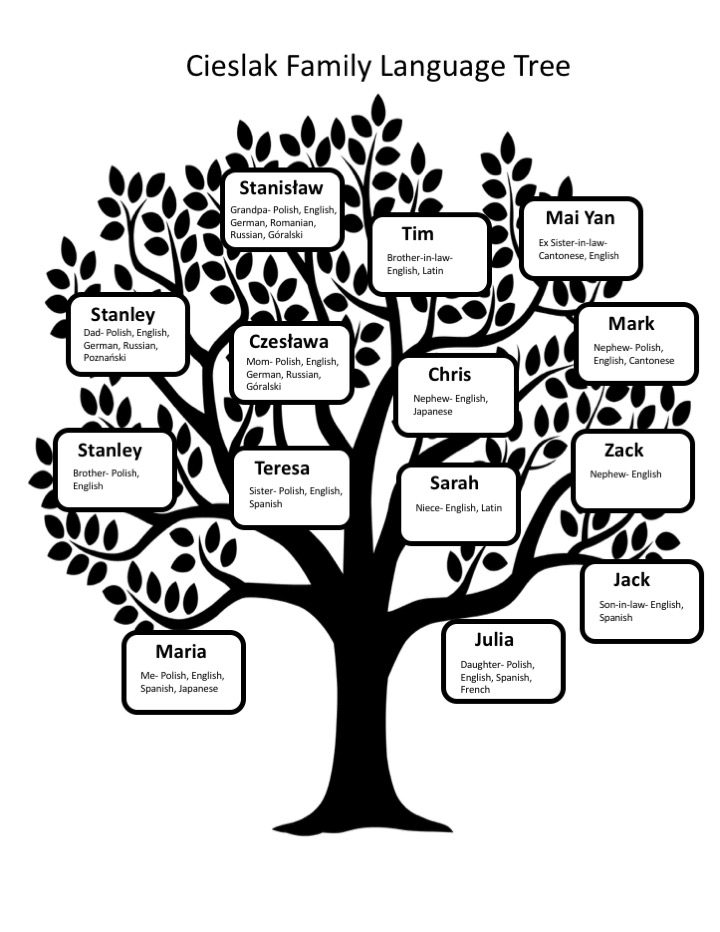 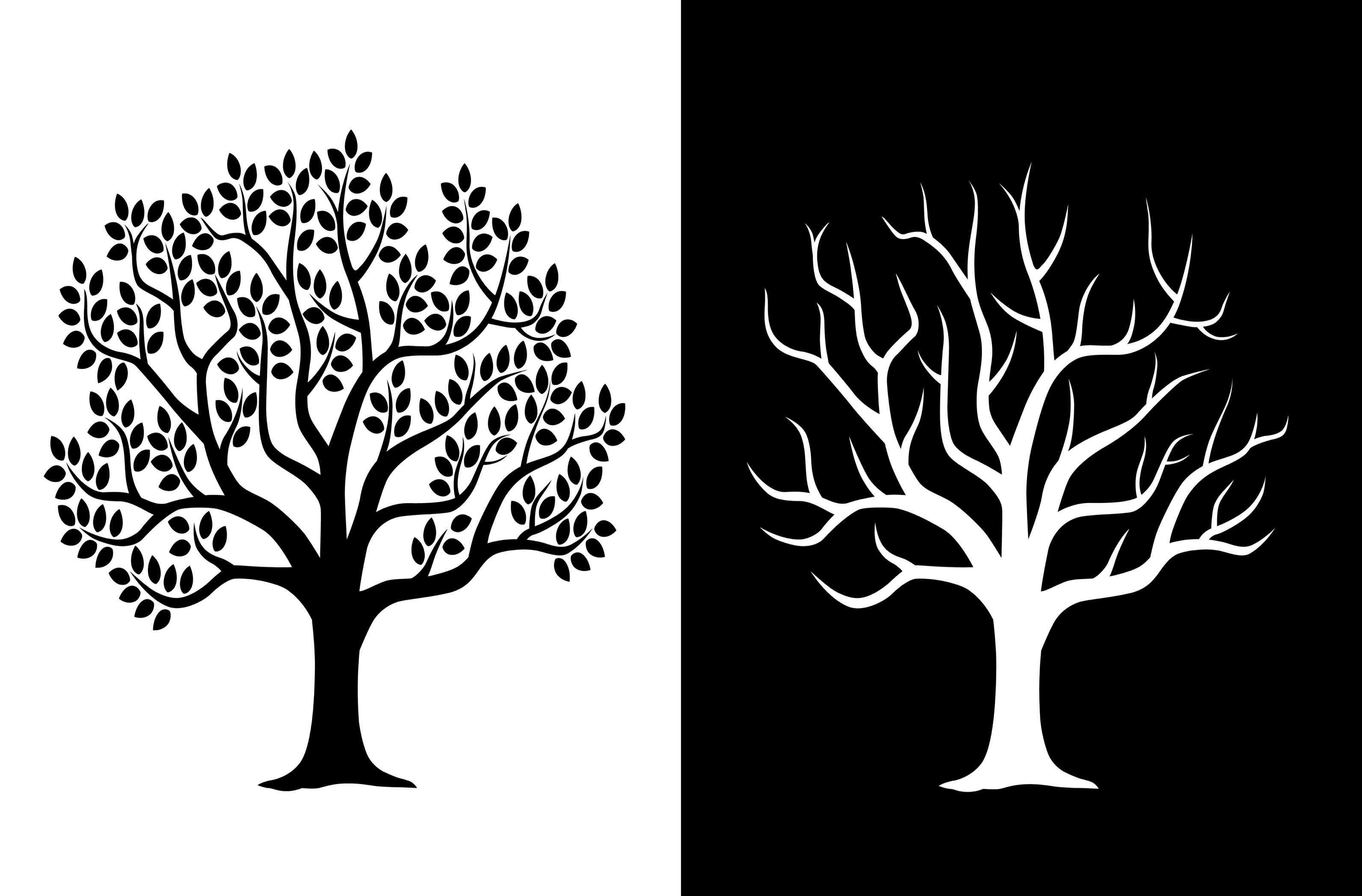 Oral HistoryHave students select a family member to interview as well as a time period/topic.Have students research the time period/topic and write 6-12 questions, depending on their grade levels.Have students bring artifacts and pictures to amplify the discussion.Have students interview their family members via phone, conference platforms or other apps.Mini-lessons may include:Selecting sources about the time period/topic.Developing open-ended questions.Asking follow-up questions.Oral History Project Brainstorming SheetName: ______________________________Interviewee: ______________________Subject of interview:  world event: ____________	personal experience:________Time period:  _______________Possible Questions:Oral History Project Note-Taking SheetName: _____________________________Interviewee: ________________________Subject of interview:_________________________ Time period:  _______________Play Risk to Learn GeographyMaterialsTable top map of your choicePlayer tokens of different colors/types representing army troopsIf 2 are playing, each gets 50 troopsIf 3 are playing, each gets 35 troops If 4 are playing, each gets 30 troops If 5 are playing, each gets 25 troopsSet of cards naming each continent, country, or territory depicted on the map. If you are including waterways, you might want to add tokens for navel vessels and cards depicting the waterways. 5 dice – 3 of one color (i.e. red) 2 of a different color (i.e. white)Simplified Rules: Roll one die. Whoever rolls the highest number takes one token from his or her pile and places it onto any territory on the board, claiming that territory.After all territories are claimed, each player in turn places one additional army onto any territory he or she already occupies.Continue in this way until everyone has run out of tokens. There is no limit to the number of tokens you may place onto a single territory.You, the attacker, will roll 1, 2 or 3 red (colored) dice: You must have at least one more army in your territory than the number of dice you roll.The defender will roll either 1 or 2 white (other colored) dice: To roll 2 dice, he or she must have at least 2 armies on the territory under attack. Compare the highest die each of you rolled. If yours (the attackers) is higher, the defender loses one army from the territory under attack. But if the defender's die is higher than yours, you lose one army from the territory you attacked fromWinner is the person who wins the most territories.Geography TwisterEach player spins 2x. First time for location, the second time for the body part.Then they step/touch on the appropriate geographic site  with the indicated body part (foot or hand). Then find and label a globe or blank map.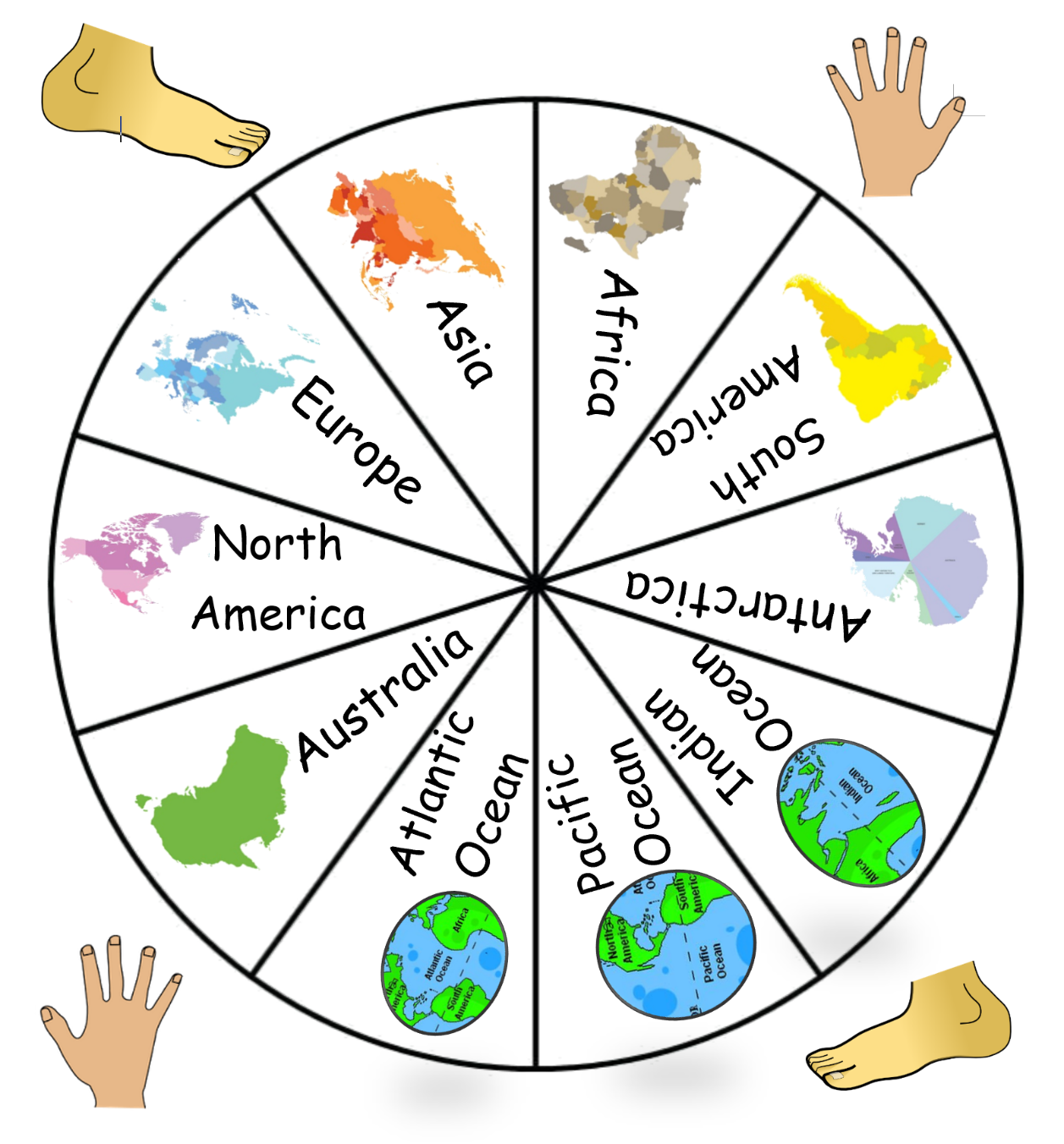 Build a time capsule!Time Capsule Brainstorm:Make a list of possible items to include in our time capsule. Remember they should be fairly small, durable, and representative of this time period. After the brainstorm, each participant will choose one or two items to include.  Guiding questions: When do you want people to find this time capsule? Who would you like to find this time capsule? Create a time capsule!Write a letter to include with your thoughts and feelings about this time. What do you want people in the future to know about this time?Support your learners:Write a letter togetherProvide a word bank from words you’ve brainstormed togetherProvide a model letterProvide a script to followSpeak: explain your items for inclusionSupport your learners:Provide sentence framesI included _____ because______._____ represents this time to me because ________.____is important to me because ____.In the future, I want people to know ____ about this time.Provide labels or names for items Decide where you will “bury” your time capsuleOutdoors with a markerInside in a tucked away place like a closet or a storage spaceUse an appropriate containerMetal or glass are best for outsideA sturdy box could work for insideReflect on experience with a multi-media presentation:Flipgrid videoGoogle slide presentationK-5 Titles6-8 Titles9-12 TitlesAbuelaAre We There YetBud Not BuddyNumber the StarsPedro’s JournalWe All Went on SafariThe Yellow BalloonRiding FreedomThe Armadillo from AmarilloMake Way for DucklingsBonyo BonyPaddle tot the SeaA Small Dog’s Big LifeI Spy New ZealandAmy’s TravelsWalk Two MoonsEsperanza RisingFever 1793Journey to TopazMarching for FreedomSugar Changed the WorldRemote ManThe Slave DancerUnderground to CanadaThe Sisterhood of the Traveling PantsThe Watson Go to BirminghamBlood on the RiverHana’s SuitcaseThe Kite RunnerFrankensteinAnn Frank: The Diary of a Young GirlIn Search of BeowulfMacbethNightThe AeneidThe Catcher in the RyeThe Grapes of WrathThe OdysseyFarewell to  Farewell to ManzanarHiroshimaThings That Must Not Be ForgottenFacts about this time periodArtifacts to bring/shareQuestionsAnswersItemSignificance Name (If chosen)Fabric scrap from sewing a mask, might include a label in a bagMaking masks is important at this time but has never been important to me before. I don’t want to include a mask because we need them!Kate